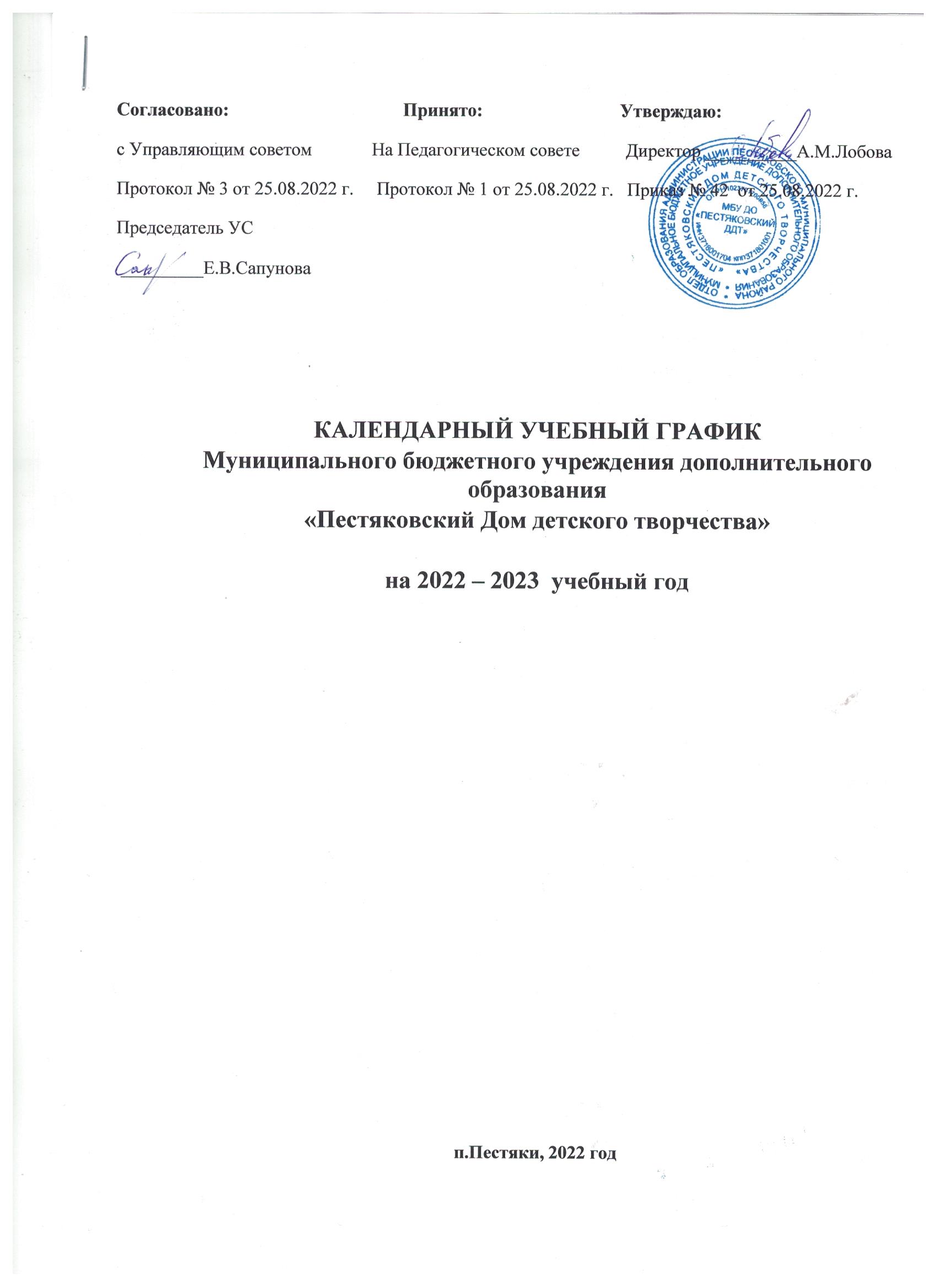 Пояснительная записка Календарный  учебный  график  Муниципального  бюджетного  учреждения  дополнительного  образования    «Пестяковский Дом детского творчества» (далее - Учреждение)  является  документом,  регламентирующим организацию образовательного процесса в Учреждении.  Календарный учебный  график  в  полном  объёме  учитывает индивидуальные,  возрастные,  психофизические  особенности  обучающихся  и  отвечает требованиям охраны их жизни и здоровья. Учреждение  в  установленном  законодательством  Российской Федерации  порядке  несет ответственность  за  реализацию  в  полном  объеме  дополнительных  обшеобразовательных общеразвивающих программ в соответствии  с календарным учебным графиком. 1. Нормативно-правовая базаНормативно-правовую базу Календарного учебного графика учреждения составляют: Закон Российской Федерации «Об образовании в Российской Федерации» от 29.12. 2012 № 273 – ФЗ, изменения и дополнения к немуРаспоряжение Правительства Российской Федерации от 31.03.2022 года № 678-р «Об утверждении  Концепции развития дополнительного образования детей  до 2030 года»Приказ Минпросвещения  Российской Федерации от 03.09.2019 года № 467 «Целевая модель развития  региональной системы дополнительного образования детей»  Приказ   Министерства образования и науки Российской Федерации от 11.05.2016 №536 «Об  утверждении Особенностей режима рабочего времени педагогических и иных работников организаций, осуществляющих образовательную деятельность» Приказ Минпросвещения  Российской Федерации от 09.11.2018 года № 196 «Об утверждении Порядка организации и осуществления образовательной деятельности по дополнительным общеобразовательным программам»Письмо Министерства образования и науки Российской Федерации от 18.11.2015 № 09-3242  «Методические рекомендации по проектированию дополнительных общеразвивающих программ (включая разноуровневые программы)» Постановление Главного  государственного санитарного врача Российской Федерации от 28 сентября 2020 г. № 28  "Об утверждении СанПиН 2.4.3648-20 "Санитарно-эпидемиологические  требования к  организации воспитания и обучения, отдыха и оздоровления детей и молодежи»Федеральный проект «Успех каждого ребенка» ( от 07.12.2018 год №3)Законы, решения правительства и органов управления образования по вопросам образованияУстав муниципального казенного  учреждения дополнительного образования «Пестяковский Дом детского творчества»;Локальные акты Учреждения. 2. Продолжительность учебного года Учреждение работает в режиме пятидневной рабочей недели (выходные дни  -  суббота, воскресенье).Учреждение реализует дополнительные общеобразовательные общеразвивающие  программы в течение всего календарного года, включая каникулярное время.Учебный год начинается для обучающихся с  01.09.2022 г. Согласно Приказу Министерства образования и науки Российской Федерации от 11.05.2016 № 536  «Об утверждении Особенностей режима рабочего времени и времени отдыха педагогических и иных работников организаций, осуществляющих образовательную деятельность»   в  каникулярный  период  педагогические  работники  осуществляют педагогическую (учебную  и  воспитательную),  методическую,  организационную  работу,  связанную  с  реализацией  дополнительной общеобразовательной общеразвивающей  программы.  В каникулярное время объединения Учреждения могут работать по основному расписанию или  по временному  расписанию, утверждённому директором. В каникулы проводятся занятия по профилю обучения, организуются  временные досуговые площадки, совместные  занятия или мероприятия  с родителями, походы, экскурсии, конкурсы, соревнования.  В летний период работают оздоровительные лагеря дневного пребывания, реализуются  краткосрочные проекты для временных групп обучающихся, иные вариативные формы работы.3.Организация и осуществление образовательной деятельности            Учреждение организует образовательный процесс по дополнительным общеобразовательным общеразвивающим программам педагогов в соответствии с Приказом Минпросвещения  Российской Федерации от 09.11.2018 года № 196 «Об утверждении Порядка организации и осуществления образовательной деятельности по дополнительным общеобразовательным программам». Обучение осуществляется в очной форме. Во время карантинных периодов может осуществляться  с применением дистанционных технологий.          В 2022-2023 учебном году учреждение переходит на персонифицированное финансирование в соответствии с Правилами персонифицированного финансирования в Ивановской области.  Обучающиеся формируются в группы одного возраста или разных возрастных категорий (разновозрастные группы) и являются основным составом объединения ( студии,  кружки, творческие коллективы, ансамбли, театры и другие) (далее – объединения). Занятия  могут проходить по  группам, по подгруппам, смешанным составом, а также индивидуально.Занятия в объединениях проводятся по Программам трех направленностей: технической,  художественной,  социально-гуманитарной. Программы разрабатываются и реализуются Учреждением самостоятельно.Формы и сроки аттестации обучающихся регламентированы Положением о текущем контроле и промежуточной  аттестации обучающихся МКУ ДО «Пестяковский Дом детского творчества».4.  Регламент образовательного процессаОбразовательный процесс в МБУ ДО «Пестяковский ДДТ» строится в соответствии с требованиями Регламента порядка работы организаций, расположенных на территории Ивановской области, осуществляющих образовательную деятельность по реализации дополнительных общеобразовательных программ, организаций, осуществляющих организованное проведение  временного досуга детей, и организаций, осуществляющих спортивную подготовку, в целях недопущения распространения новой короновирусной инфекции (COVID-19) на территории Ивановской области (Постановление Правительства Ивановской области от 08.05.2020 №209-п)Количество обучающихся в объединении, их возрастные категории, а также продолжительность учебных занятий в объединении зависят от направленности  дополнительной общеобразовательной общеразвивающей программы. При этом не превышают установленных норм СанПиН  и определяются приказом по Учреждению.Каждый обучающийся имеет право заниматься в нескольких объединениях, менять их в течение учебного года.Организация  образовательного  процесса  регламентируется  расписанием  занятий объединений, утверждённым директором Учреждения. Расписание  занятий объединений составляется для создания наиболее благоприятного  режима  труда  и  отдыха  обучающихся,  их  возрастных  особенностей  и  установленных санитарно-гигиенических норм, при этом учитывается мнение педагогических работников, обучающихся и родителей (законных представителей) обучающихся.Рабочее время Учреждения устанавливается с 09.00 ч. до 18.00 ч.В дневное время дежурство осуществляется администрацией Учреждения  и педагогами дополнительного образования. Уборка помещений осуществляется   по графику, утвержденному директором.Обеденный перерыв для работников устанавливается индивидуально, согласно утверждённого директором режима работы и составляет не менее 30 минут.Выходные дни работников отражены в расписании и устанавливаются для каждого индивидуально, исходя из недельной нагрузки, количества групп и учебного плана  дополнительной  общеобразовательной общеразвивающей программы.Сроки планирования работы:До 5-го числа каждого месяца – утверждение плана массовых мероприятий на следующий месяцПоследний  день месяца утверждается план работы УчрежденияДо 18 числа каждого месяца сдаётся отчёт о массовых мероприятиях и результатам по участию в них.Педагогический  совет собирается  по  мере  необходимости, но не реже двух раз в год по инициативе директора Учреждения.Общее собрание работников (производственное совещание) действует бессрочно и созывается по мере необходимости, но не реже 1 раза в год.Совещание при директоре – по мере необходимости, согласно плана работы учреждения.  5.  Режим  занятийНачало занятий с  10.00 ч.,  их окончание - не позднее 20.00 ч. Продолжительность перемен между занятиями составляет не менее 10 минут.Продолжительность одного занятия для обучающихся дошкольного возраста 30 минут, для остальных обучающихся 40-45 минут (в зависимости от возраста и направления деятельности),  соответствии с СанПиН 2.4. 3648-20. Рекомендуемая  продолжительность занятий в учебные дни – не более 3-х академических часов в день, в выходные и каникулярные дни  - не более 4 академических часов в день. Согласно СанПиН 2.4.3648-20 и приказу Минпросвещения Российской Федерации от 09.11.2018 года № 196 «Об утверждении Порядка организации и осуществления образовательной деятельности по дополнительным общеобразовательным программам» утверждено число занятий в неделю, и продолжительность  занятий в день и общее количество часов в неделю: Численный состав объединений зависит от года обучения, содержания дополнительной общеобразовательной общеразвивающей программы, материально-технической оснащённости   кабинета и его площади. Рекомендуемая наполняемость в объединениях определяется Уставом и приказом по учреждению.При реализации Программ Учреждение может организовывать и проводить массовые   мероприятия, создавать необходимые условия для совместного труда и (или) отдыха обучающихся, родителей (законных представителей) в соответствии с «Порядком посещения обучающимися по своему выбору мероприятий», проводимых в МКУ ДО «Пестяковский ДДТ» и не предусмотренных учебным планом.В работе объединений при наличии условий и согласия руководителя объединения, разрешения дежурного администратора могут участвовать совместно с несовершеннолетними обучающимися их родители (законные представители) без включения их в основной состав.Порядок приема обучающихся в учреждение  осуществляется в соответствии с  «Положением о правилах приема, порядке и основаниях перевода, отчисления и восстановления обучающихся муниципального бюджетного учреждения дополнительного образования «Пестяковский Дом детского творчества». Прием обучающихся организуется через АИС «Навигатор». Количество объединений, посещаемых обучающимся, устанавливается в соответствии с Законом  Российской Федерации «Об образовании в Российской Федерации» от 29.12. 2012 № 273 – ФЗ, дополнениями и изменениями к нему  и рекомендуется посещать не более 2-х объединений. Однако, по желанию обучающегося и его родителей (законных представителей), на основании заявления он может посещать и большее количество объединений, не нарушая при этом СанПиН. Рекомендуется сочетать аудиторные занятия со спортивными (двигательными).При  приеме в  объединение физкультурно-спортивного и художественного (хореографического) направления  необходимо  медицинское  заключение  об отсутствии противопоказаний к занятиям выбранного направления. Для обучающихся с ограниченными возможностями здоровья, детей-инвалидов Учреждение организует образовательный процесс по дополнительным общеобразовательным общеразвивающим программам  с учетом особенностей психофизического  развития указанных категорий обучающихся. Деятельность  с данной категорией обучающихся регламентируется «Положением о порядке реализации права обучающихся на обучение по индивидуальному учебному плану».Направленность объединенияЧисло занятий в неделюЧисло и продолжительность занятий в деньКоличество часов в неделю1.Художественная1.1.Объединения  прикладного творчества1год обучения- 2раза или 1 раз2 год и последующие года обучения-2 раза 2 часа по 45 мин1час по 45 мин1час по 45 мин 2 часа по 45 мин 4часа2 часа1 час2 часа4 часа1.2. Театральная1 год обучения- 1 раз или 2 раза;2 год обучения и последующие- 1 раз или 2 раза1 час по 30 мин2 часа по 45 мин 2 часа по 45 мин1 час2 часа4 часа2 часа2. Хореографические объединения1год обучения – 2 раза 2 год и последующие года обучения -2 разаИли 3 раза1   час по 30 мин  (для обучающихся в возрасте до 8 лет);2часа по 45 мин (для обучающихся старше 8 лет);1час по 45 мин1 час по 30мин (для обучающихся в возрасте до 8 лет);2 часа по 45 мин (для обучающихся старше 8 лет)1 час по 30 мин (для обучающихся до 8 лет);2 часа по 45 мин (для обучающихся старше 8 лет).2 часа4 часа2 часа4 часа3 часа6 часов3. Техническая1 год обучения-1 раз или 2 раза;2 год обучения и последующие-2 раза1 час по 45 мин2 часа по 45 мин1 час по 45 мин2 часа по 45мин1 часа2 часа4 часа2 часа4 часа4. Социально-гуманитарная1 год обучения-2 раза;2 год обучения-2 раза2 часа по 30 мин2 часа по 45 мин4 часа